SWIFT CREEK MIDDLE SCHOOL2100 PEDRICK ROAD		TALLAHASSEE, FL 32317Tel: (850) 414-2670	Fax: (850) 414-2650www.swiftcreek.k12.fl.us 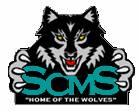 Bridge Standards Bridge courses are specifically designed for students performing above grade level and those students that are self-motivated to keep up with the challenge of advanced courses.  We want each of our students at The Creek to be placed in appropriate courses, with the level of each course matching both the ability level of the student and their motivation/effort.  Bridge courses have set expectations and standards that are adhered to: In order to continue to participate in Bridge/Advanced courses the student must maintain at least a 3.0/B average in each core Bridge subject area.  If at the end of the 1st 9-week grading period, the student’s course grade falls below a B, the student will be placed on probation and a meeting will be held with the student and/or parent to discuss ways to help the student improve their academic performance. If after the 2nd 9-week grading period, the 1st semester average for that particular Bridge/Advanced course has not reached at least a 3.0/B, a schedule change may be made for the 3rd 9-week period to a lower level course. At the end of the school year a B average is required to remain in each Bridge/Advanced subject area course for the subsequent school year.  If a Gifted student is removed from a Bridge/Advanced/Gifted ELA course due to not meeting the course grade standard, the student’s Gifted Educational Plan (EP) will be written through another core area Bridge/Advanced/Gifted course.  The Bridge Program offers a special educationally centered fieldtrip for Bridge students.  In order to participate in this special fieldtrip, students must have at least a B average in each core Bridge course on their most recent report card.. All ESE/504/ESOL student accommodations will be provided within the classroom.Disclaimer: The teacher retains the right to amend or adjust this syllabus as needed to accomplish the standards/learning goals of the course.Nondiscrimination Notification and Contact Information“No person shall on the basis of sex (including transgender, gender nonconforming and  gender identity), marital status, sexual orientation, race, religion, ethnicity, national origin, age, color, pregnancy, disability, military status or genetic information be denied employment, receipt of services, access to or participation in school activities or programs if qualified to receive such services, or otherwise be discriminated against or placed in a hostile environment in any educational program or activity including those receiving federal financial assistance, except as provided by law.” No person shall deny equal access or a fair opportunity to meet to, or discriminate against, any group officially affiliated with the Boy Scouts of America, or any other youth group listed in Title 36 of the United States Code as a patriotic society.An employee, student, parent or applicant alleging discrimination with respect to employment, or any educational program or activity may contact:Dr. Kathleen L. Rodgers, Assistant SuperintendentEquity Coordinator (Students) andTitle IX Compliance OfficerLeon County School District2757 West Pensacola StreetTallahassee, Florida 32304(850) 487-7306rodgersk@leonschools.netDeana McAllister, Labor and RelationsEquity Coordinator (Employees)(850) 487-7207mcallisterd@leonschools.netA student or parent alleging discrimination as it relates to Section 504 of the Rehabilitation Act may contact:Karin Gerold, 504 Specialist (850) 487-7160geroldk@leonschools.netCourse Number: 12050200Link to Florida Standards (MAFS)http://www.cpalms.org/Standards/FLStandardSearch.aspxLink to Full Course Descriptionshttp://www.cpalms.org/Public/PreviewCourse/Preview/10283 Link to Florida Standards (MAFS)http://www.cpalms.org/Standards/FLStandardSearch.aspxLink to Full Course Descriptionshttp://www.cpalms.org/Public/PreviewCourse/Preview/10283 COURSE INSTRUCTORNAMEBev TouchtonCOURSE INSTRUCTOREMAIL ADDRESSCOURSE INSTRUCTORWEBSITECOURSE INSTRUCTORTELEPHONE CONTACTPlease leave your telephone number and a brief message with the school receptionist.  Your request for a call back will be forwarded to the teacher by the end of each school day, and your call returned within 24 hours.COURSE DESCRIPTIONWhat is a student expected to learn in this course?  1st 9-Week Grading Period Content Outline2nd 9-Week Grading Period Content Outline 3rd 9-Week Grading Period Content Outline4th 9-Week Grading Period Content OutlineWhat is a student expected to learn in this course?  1st 9-Week Grading Period Content Outline2nd 9-Week Grading Period Content Outline 3rd 9-Week Grading Period Content Outline4th 9-Week Grading Period Content OutlineTEXTBOOK(S)MATERIALSFEESWEBSITESREQUIRED READINGSCOURSE/SCHOOL BEHAVIORAL EXPECTATIONSAll Swift Creek Middle School teachers expect students to adhere to the Leon County Schools Attendance Policy and Student Code of Conduct, which includes the dress code, and expectations of academic integrity such as cheating and plagiarism.  These policies can be found on the Leon County Schools website at www.leon.k12.fl.us, the school website at www.swiftcreek.leon.k12.fl.us, and in the agenda book distributed to each student.Specific Teacher Expectations:All Swift Creek Middle School teachers expect students to adhere to the Leon County Schools Attendance Policy and Student Code of Conduct, which includes the dress code, and expectations of academic integrity such as cheating and plagiarism.  These policies can be found on the Leon County Schools website at www.leon.k12.fl.us, the school website at www.swiftcreek.leon.k12.fl.us, and in the agenda book distributed to each student.Specific Teacher Expectations:GRADING POLICYHow and to what extent are assignments weighted toward determining the quarterly grade in this class?Student classroom performance can be accessed through FOCUS. This on-line grade reporting service is updated by the teacher weekly.  To use this convenient feature, the student information and a password are required.  See the appropriate grade level counselor for this information.How and to what extent are assignments weighted toward determining the quarterly grade in this class?Student classroom performance can be accessed through FOCUS. This on-line grade reporting service is updated by the teacher weekly.  To use this convenient feature, the student information and a password are required.  See the appropriate grade level counselor for this information.GRADING SCALEIn accordance with Leon County School Board policy, 9-week grades will be assigned as described below.In accordance with Leon County School Board policy, 9-week grades will be assigned as described below.HOMEWORKHow often and to what extent should students expect homework in this course?  How is homework evaluated?Homework assignments will be graded for either completion or accuracy at the discretion of the teacher. How often and to what extent should students expect homework in this course?  How is homework evaluated?Homework assignments will be graded for either completion or accuracy at the discretion of the teacher. MAKE-UP WORK PROCEDURELeon County School Board Policy allows students to make up work within a reasonable amount of time after returning to school following an excused absence.  The allotted time will be determined by district policy and communicated by the teacher to both parent(s) and the student.What procedure do students use when making up assignments due to an excused absence? Leon County School Board Policy allows students to make up work within a reasonable amount of time after returning to school following an excused absence.  The allotted time will be determined by district policy and communicated by the teacher to both parent(s) and the student.What procedure do students use when making up assignments due to an excused absence? LATE WORK POLICYWhat are the consequences for submitting work late? Will late work be accepted?Under special circumstances, assignments will be accepted one day late for partial credit- 70%What are the consequences for submitting work late? Will late work be accepted?Under special circumstances, assignments will be accepted one day late for partial credit- 70%ASSIGNMENT RE-DO POLICY/PROCEDUREAre students allowed to re-do work for a better grade?Test Corrections:  Extra points may be earned back by completing test corrections.  This policy applies only to unit or chapter tests and this policy will be explained in detail after the first test is returned to students. Are students allowed to re-do work for a better grade?Test Corrections:  Extra points may be earned back by completing test corrections.  This policy applies only to unit or chapter tests and this policy will be explained in detail after the first test is returned to students. EXTRA HELP OPPORTUNITIESWhen can struggling students receive teacher assistance outside of class time?When can struggling students receive teacher assistance outside of class time?